ITALIA  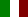 RiferimentoERES Milano Rif. 21/2021MansioneProgrammatore JuniorProfilo Richiesto: Programmatore Junior
N.° posti: 1
Sede di lavoro: Mariano Comense (CO)
Scadenza selezione: 30/04/2021
Descrizione:
Briq S.r.l., operante a Mariano Comense, ricerca un programmatore junior per un contratto di apprendistato professionalizzante con orario full time da lunedì a venerdì.
Il candidato affiancherà i nostri sviluppatori in progetti relativi all’integrazione di sistemi Business Intelligence e Data Science nel settore industriale.
L’ambiente innovativo e dinamico della Briq S.r.l. permetterà al candidato non solo di partecipare alle sfide di un settore fortemente all’avanguardia come quello dell’IoT e dell’Industry 4.0, ma anche di formarsi e di acquisire un metodo di lavoro improntato a precisione e affidabilità.
Completano il quadro la predisposizione a lavorare in team e ad analizzare e risolvere problemi: soft skills che il candidato avrà l’occasione di perfezionare sul campo.
Condizione della richiesta:
Tipo di contratto: Apprendistato professionalizzante della durata di 36 mesi
N.°ore sett.: 40
Retribuzione (specificare moneta): € 19682,18 lordi annui
Altri informazioni:
Caratteristiche del candidato:
Titolo di studi: Laurea Breve in Informatica o Ingegneria dell’Informazione
Esperienza: Conoscenze Linguistiche: INGLESE B1
Competenze informatiche:
Conoscenza dei principi di programmazione informatica, linguaggio Python è un plus
Patente di guida: SI

email: info@briq.it e cc a eures@afolmet.itSedeMariano Comense (CO)Numero posti1TitoloLaurea Breve in Informatica o Ingegneria dell’InformazioneEmail:info@briq.it e cc eures@afolmet.itScadenza:30/04/2021RiferimentoEURES TrentoMansioneRicercatore di terzo livello nel settore delle Biotecnologie applicate alla vite.Ricercatore di terzo livello nel settore delle Biotecnologie applicate alla vite.
N. POSTI 1 – tempo indeterminato.
SEDE DI LAVORO San Michele all’Adige (TN)
SCADENZA 17.03.2021
DESCRIZIONE Il ricercatore si occuperà di sviluppare e applicare le biotecnologie (colture in vitro e Tecniche di Evoluzione Assistita - TEA) al settore vite per individuare geni coinvolti nella difesa della vite ai principali patogeni.
Oltre all’applicazione delle biotecnologie, si occuperà anche di studi di genomica funzionale volti allo studio delle basi genetiche di tratti di interesse.
Mansioni in dettaglio:
Sviluppo e ottimizzazione di protocolli di trasformazione e rigenerazione da tessuti di diversa origine; Sviluppo e applicazione delle tecniche di evoluzione assistita (TEA);
Identificazione e modifica di geni coinvolti nelle principali patologie della vite;
Test di patogenesi in condizioni controllate e altre analisi di funzione genica;
Presentazione dei risultati della ricerca in forma scritta (pubblicazioni scientifiche) e orale (partecipazione a convegni) in ambito nazionale e internazionale;
Scrittura e presentazione di progetti di ricerca;
Supervisione di studenti per tesi di laurea e tesi di dottorato, possibile coordinamento di tecnici e collaboratori.
REQUISITI:
- Laurea V.O. / magistrale / specialistica nell’ambito delle Scienze Agrarie, Scienze e Tecnologie Agrarie, Scienze Biologiche e Biotecnologie, Scienze Chimiche;
- Dottorato di ricerca nell’ambito delle Scienze Agrarie, Scienze e Tecnologie Agrarie, Scienze Biologiche e Biotecnologie, Scienze Chimiche;
- Conoscenza della lingua italiana (livello minimo C1) e della lingua inglese (livello minimo B2), accertate in sede di colloquio di selezione.
Informazioni dettagliate sul profilo, criteri di selezione e modalità di candidatura sono disponibili nel seguente link:
https://www.fmach.it/Servizi-Generali/Lavora- con-noi
e inviare CV a eures@afolmet.it
TRATTAMENTO ECONOMICO LORDO:
39.539,25€ annuale lordo comprensivo di 13° e 14° mensilità.SedeSan Michele all'AdigeNumero posti1TitoloLaurea V.O. / magistrale / specialistica nell’ambito delle Scienze Agrarie, Scienze e Tecnologie Agrarie, Scienze Biologiche e Biotecnologie, Scienze ChimicheEmail:eures@afolmet.itSito:https://www.fmach.it/Servizi-Generali/Lavora-con-noiScadenza:17/03/2021RiferimentoEURES TrentoMansioneResearcher (R4) in the field of data mining and eco-epidemiological data analysis and modelling.Researcher (R4) in the field of data mining and eco-epidemiological data analysis and modelling.
N. POSTS: N. 1 temporary position for up to 30 months
LOCATION San Michele all’Adige (Trento)
VALID TILL March 28, 2021
DESCRIPTION The successful candidate will provide, under the supervision of the project PI, expertise in data mining, data analysis as applied to risk assessment of vectorborne and zoonotic diseases and will collaborate on the development
and implementation of innovative approaches in data mining and data analysis, to achieve the tasks assigned to FEM by the EU Horizon 2020 project MOOD (specifically Workpackage 2; Tasks 2).
Duties/Tasks:
- Literature review, data extraction from scientific and other publications, and data mining from various sources;
- Collaboration on the development and application of statistical and mathematical data analyses applied to the integration of environmental, ecological and epidemiological data; meta- analyses of data collected from literature;
- Collaboration on the drafting of scientific papers and technical report writing.
Requirements necessary for participation:
Master’s degree in mathematics, statistics, biology, ecology, epidemiology, medical and veterinary sciences or equivalent;
- Knowledge of written and spoken English (minimum level B2), evaluated during the interview.
Conditions:
Temporary employee contract “CCPL Fondazioni”, Fourth level Researcher,
annual salary Euro 34.563,94 including 13° and 14° months.
HOW TO APPLY https://www.fmach.it/eng/General- Services/Work-with-us
SedeSan Michele all'Adige (TN)Numero posti1TitoloMaster’s degree in mathematics, statistics, biology, ecology, epidemiology, medical and veterinary sciences or equivalentEmail:eures@afolmet.itSito:https://www.fmach.it/eng/General-Services/Work-with-usScadenza:28/03/2021RiferimentoEURES Milano Rif. 20/2021MansioneANIMATORI TURISTICIProfilo Richiesto: Animatore Turistico
N.° posti: 40
Sede di lavoro: Italia
Scadenza selezione: 11.06.2021
Descrizione: Eventi Animazione selezione ANIMATORI TURISTICI per la stagione estive 2021. Sei sorridente, sempre positivo e pronto ad un’avventura nel mondo della animazione turistica? Allora candidati e diventa un ANIMATORE EVENTI anche tu!!!
Offriamo:
CORSO DI FORMAZIONE ONLINE GRATUITO, DOPO IL CORSO CONTRATTO CON STIPENDIO MENSILE PER LA STAGIONE ESTIVA, RIMBORSO SPESE VIAGGIO A/R, VITTO E ALLOGGIO NELLA STRUTTURA
Condizione della richiesta:
Tipo di contratto: tempo determinato
Rinnovabile: si
N.°ore sett.: da 20h a 40h
Retribuzione (specificare moneta): € da 400,00 a € 1.000,00
Rimborso spese. si
Trasferta: si
Viaggio: si
Alloggio: si
Titolo di studi: scuola media inferiore
Lingue richieste: Italiano C2
Candidatura: Invio CV e Foto a:
Fabrizio Lombardo email:
curriculum@eventianimazione.it e cc a eures@afolmet.it
SedeitaliaNumero posti40Email:curriculum@eventianimazione.it , eures@afolmet.itScadenza:11/06/2021RiferimentoEURES Milano rif. 19/2021MansioneInternational Sales SupportInternational Sales Support
No of available posts: 1
Place of work: Milano, office based. Possibility of remote working once the acquired skills can be developed on target basis.
Deadline for applications: 31/03/2021
Description of the task: The candidate will work in a young and dynamic environment, with sales overview on whole Europe, practicing language skills on a daily basis with suppliers and customers alike.
The main activities will be: generating and processing enquiries and offers; following up running orders; getting in touch with customers and suppliers; sourcing new customers.
The skills to be acquired will be:
marketing & sales, business communication (with focus on negotiation and general business terms), project management, logistics, as well as the necessary technical and legal background knowledge.
After the 36 months apprenticeship, the candidate will have acquired the capacity of dealing sales, negotiating contracts, scheduling projects and solving problems
and the professional figure will gradually evolve into the one of an independent salesperson with possible upgrade to area manager for the Dutch- speaking countries.
JV’s Contract:
Type of contract: “apprendistato professionalizzante” = permanent job including an initial 36 months’ apprenticeship period (training on the job with individual training plan).
Employment contract: CCNL Terziario (service sector).
Remark: as per Italian law, this kind of contract is reserved to individuals aged between 18 and 29 at the date of employment.
Hour/week.: full time (38 hours)
Salary (currency): the typical starting annual salary is approx. 17,000 € net / 20,000 € gross
Candidate’s requirements:
Educational level: Secondary School to University Degree.
Professional experience: None required; some previous experience (like internship in a business environment) preferred.
Language Skills:
Dutch C2; English C2;French C2 Mother tongue speakers will be preferred.
Computer skills: Basic computer skills including Excel.
Driving license: not necessary. Will be needed in case of future upgrade to area manager position.
Other requirements: Willingness to acquire multidisciplinary skills. Verbal communication skills (to create empathy with customers and suppliers).
Going forward, the capacity of setting and achieving goals on medium/long term basis.
How to apply:
CV: send CV and motivation letter in English to eures@afolmet.itSedeMilanoNumero posti5TitoloSecondary School to University Degree.Email:eures@afolmet.itScadenza:31/03/2021RiferimentoEURES Milano Rif. 18/2021MansioneEDUCATORE RESIDENZIALE PER COMUNITA' EDUCATIVA MAMMA/BIMBONR. 3 EDUCATORE RESIDENZIALE PER COMUNITA' EDUCATIVA MAMMA/BIMBO Rif. 18/2021
Attività: Lavorare affinchè tra madre e figlio si instauri un rapporto adeguato fin dal periodo della gestazione, favorendo lo sviluppo del reciproco attaccamento.
L'educatore opera a più livelli : affettivo e organizzativo.
Compiti:
- Svolge l'intervento educativo
- Responsabilizza l'ospite
- Aiuta l'ospite a raggiungere un'autonomia
- Responsabilizza la famiglia di origine rispetto ala situazione
- Cura la gestione della casa
- Controlla le richieste di cibi e altri materiali
- Redige ad ogni cambio di turno una relazione quotidiana, riportando in modo sintetico il clima del gruppo, notizie individuali, appuntamenti fissati.
Competenze richieste: attitudine al lavoro individuale e di equipe, flessibilità, capacità relazionali e comunicative,
gestione del conflitto e problem solving, attitudine all'economia domestica, attitudine all'attività ludico-ricreative con i minori.
SEDE DI LAVORO MILANO zona MM QT8
CARATTERISTICHE
Esperienze lavorative: Gradita esperienza in comunità per mamme /bambini o minori
Titolo di studio:
OBBLIGATORIO LAUREA IN SCIENZE DELL'EDUCAZIONE LAUREA EDUCATORE PROFESSIONALE CORSO 60 CFU EDUCATORE SOCIO- PEDAGOGICO.
Condizioni proposte:
Contratto a Tempo Determinato rinnovabile FULL TIME 38 ORE SU TURNI CON SERVIZIO NOTTURNO PASSIVO DAL LUNEDI’ ALLA DOMENICA
Per candidarsi inviare CV e lettera di motivazione a eures@afolmet.it
SCADENZA OFFERTA: 19/03/2021
SedeMilanoNumero posti3TitoloIO LAUREA IN SCIENZE DELL'EDUCAZIONE LAUREA EDUCATORE PROFESSIONALE CORSO 60 CFU EDUCATORE SOCIO-PEDAGOGICO.Email:eures@afolmet.itScadenza:19/03/2021RiferimentoEURES Milano Ref. 17/2021MansioneTouristic EntertainerRequired profile: Touristic Entertainer
No of available posts: 40
Place of work: Northern Italy
Deadline for applications: 11.06.2021
Description of the task: DO YOU SPEAK GERMAN, DUTCH or ENGLISH and want to use it?
EVENTI ANIMAZIONE selects young people with the German, Dutch ore English language skills for the SUMMER SEASON 2021
DEPARTURES starting from month of MARCH
No experience required, only excellent knowledge of the GERMAN, DUTCH OR ENGLISH LANGUAGE
We offer: FREE ONLINE TRAINING COURSE AFTER THE COURSE, CONTRACT WITH MONTHLY SALARY FOR THE SUMMER SEASON REFUND OF TRAVEL EXPENSES Round Trip BOARD AND ACCOMMODATION IN THE TOURISTIC STRUCTURE
Type of contract: Fixed Term Renewable: Yes
Hour/week.: 20-40 Hours
Salary (currency): 600-1200 € net
Further benefits. Yes , Travel expenses: Yes, Transfer benefits: Yes, Accommodation: Yes, Candidate’s requirements:
Educational level: High school degree
Professional experience: no
Language Skills:
German B2, English B2, Dutch B2
How to apply:
Send your CV + Photo + Your personal Description to: Tomas Zapolski
e-mail: hr@tradinganimazione.it and cc eures@afolmet.it Profilo Richiesto: Animatore Turistico
N.° posti: 40
Sede di lavoro: Nord Italia
Scadenza selezione: 11.06.2021
Descrizione: : PARLI TEDESCO, OLANDESE oppure INGLESE e vuoi avere la possibilità di sfruttarlo?
EVENTI ANIMZIONE seleziona ragazzi con la lingua tedesca, olandese o inglese per la STAGIONE ESTIVA 2021
PARTENZE a partire dal mese di MARZO
Nessuna esperienza richiesta, solamente ottima conoscenza della LINGUA TEDESCA, OLANDESE o INGLESE
Offriamo:
CORSO DI FORMAZIONE ONLINE GRATUITO
DOPO IL CORSO CONTRATTO CON STIPENDIO MENSILE PER LA STAGIONE ESTIVA
RIMBORSO SPESE VIAGGIO A/R
VITTO E ALLOGGIO NELLA STRUTTURA
Condizione della richiesta:
Tipo di contratto: tempo determinato
Rinnovabile: si
N.°ore sett.: da 20h a 40h
Retribuzione (specificare moneta): € da 600,00 a € 1.200,00 netti al mese
Rimborso spese. si, Trasferta: si, Viaggio: si, Alloggio: si Caratteristiche del candidato:
Titolo di studi: scuola media inferiore
Esperienza:
Tedesco B2, Olandese B2, Inglese B2
Candidatura:
Modalità di presentazione della candidatura:
Invio cv sulla mail di riferimento e una descrizione personale CV (idioma, c/ foto, Europass accetto?): CV e Foto
Invia a: Tomas Zapolski
email: hr@tradinganimazione.it e cc eures@afolmet.itSedeNord ItaliaNumero posti40TitoloDiplomaEmail:hr@tradinganimazione.it and cc eures@afolmet.itScadenza:11/06/2021RiferimentoEURES Milano Rif. 12/2021MansioneCARPENTIERE NAUTICOProfilo Richiesto: Carrozziere nautico
N.° posti:1
Sede di lavoro: Marano Lagunare
Scadenza selezione: 30/06/2021
Descrizione:
figura da inserire nell’organico del cantiere nautico “Ceccheirni”, tipo di attività da svolgere carrozziere nautico in team per la costruzione di imbarcazioni nuove in vetro resina e restauro imbarcazioni in rimessaggio, al bisogno si chiede anche aiuto resinatore.
Condizione della richiesta:
Tipo di contratto: determinato
Rinnovabile: con possibilità di rinnovo a tempo indeterminato
N.°ore sett.:40
Retribuzione (specificare moneta):4°/3° livello Metalmeccanico – salario minimo 1400€ lordi al mese
Caratteristiche del candidato:
Titolo di studi: Licenzia media superiore in su
Esperienza: almeno 1 anno nella mansione Competenze informatiche:SI (conoscenza pacchetto office)
Patente di guida:SI
Candidatura:
Inviare Cv con foto via mail a Paola BERGAMO
commerciale.nauticaceccherini@gmail.com e cc a eures@afolmet.it
SedeMarano LagunareNumero posti1Email:commerciale.nauticaceccherini@gmail.comScadenza:30/06/2021RiferimentoEURES Milano Rif. 11/2021MansioneCARROZZIERE NAUTICOProfilo Richiesto: Carpentiere nautico
N.° posti:1
Sede di lavoro: Marano Lagunare
Scadenza selezione: 30/06/2021
Descrizione: figura da inserire nell’organico del cantiere nautico “Ceccheirni”, tipo di attività da svolgere in team è carpenteria nautica per la costruzione di imbarcazioni nuove in vetro resina e restauro imbarcazioni in rimessaggio.
Condizione della richiesta:
Tipo di contratto: determinato
Rinnovabile: con possibilità di rinnovo a tempo indeterminato
N.°ore sett.:40
Retribuzione (specificare moneta):4°/3° livello Metalmeccanico salario minimo 1400 € lordo al mese
Caratteristiche del candidato:
Titolo di studi: Licenzia media superiore in su
Esperienza: almeno 1 anno nella mansione Competenze informatiche:SI (conoscenza pacchetto office)
Patente di guida:SI
Candidatura:
Inviare Cv con foto via mail a Paola BERGAMO
commerciale.nauticaceccherini@gmail.com e cc a eures@afolmet.itSedeMarano LagunareNumero posti1Email:commerciale.nauticaceccherini@gmail.comScadenza:30/06/2021RiferimentoEURES Milano Rif. 09/2021MansioneRobotic SW EngineerRobotic SW Engineer
No of available posts: 1
Place of work: Genoa
Deadline for applications: 31/03/2021
Description of the task:
The resource included in the technical office will deal with software development, testing and start-up of robotic islands in the industrial sector (steel plants, handling in critical environments).
Type of contract: permanent contract
Hour/week.: 40 hours Salary (currency): commensurate with experience (minimum 40.000 € gross per year
Candidate’s requirements:
Educational level: Master’s degree in Engineering
Professional experience: At least five years of experience in industrial robotics, as a developer and / or as a starter
Language Skills:
English C2
Italian A2
Computer skills:
Knowledge of the operating principles of industrial robots (coordinate systems, types of trajectories);
In-depth knowledge of the development environments and programming languages of the main manufacturers of industrial robots (Kuka, ABB, Fanuc, Keba ...);
Knowledge of the fundamentals of programming in industrial automation.
Driving license: B
Other requirements:
Practical ability to start the robot safely at the customer (preliminary tests, taking points, integration with pre-existing supervision systems); Availability for short trips and knowledge of English
How to apply:
Send CV and motivation letter in English via e mail to
martaeleonora.franza@adecco.it and CC to eures@afolmet.itSedeGenovaTitoloMaster’s degree in EngineeringEmail:martaeleonora.franza@adecco.it and CC to eures@afolmet.itScadenza:31/03/2021RiferimentoEURES Milano Rif. 10/2021MansioneCAPI ANIMATORI; ADDETTI MINI E JUNIOR CLUB; BALLERINI; CANTANTI; COREOGRAFI; ART DECOR; TECNICI AUDIO&LUCI; HOSTESS&STEWARD; DJ; ASS. BAGNANTI; ISTRUTTORI: FITNESS, YOGA, TENNIS, VELA; TOUR LEADER; ASS. TURISTICI; ESCURSIONISTI; SOCIAL MEDIA MANAGER; VIDEO EDITOR; SOCIAL INFLUENCERCAPI ANIMATORI; ADDETTI MINI E JUNIOR CLUB; BALLERINI; CANTANTI; COREOGRAFI; ART DECOR; TECNICI AUDIO&LUCI; HOSTESS&STEWARD; DJ; ASS. BAGNANTI; ISTRUTTORI: FITNESS, YOGA, TENNIS, VELA; TOUR LEADER; ASS. TURISTICI; ESCURSIONISTI; SOCIAL MEDIA MANAGER; VIDEO EDITOR; SOCIAL INFLUENCER
Obiettivo Tropici è un’azienda italiana che opera sul mercato dei servizi turistici da oltre 25 anni, dedita alla ricerca costante di risorse umane per offrire la giusta collocazione dei profili esaminati al fine di fornire un immediato sbocco alla richiesta di lavoro in tale ambito.
Non occorre aver maturato una precedente esperienza; alla formazione del candidato ci pensiamo noi. La partecipazione al processo selettivo, nel caso in cui dovesse andare a buon fine, garantisce l’accesso alla fase di formazione con la conseguente proposta contrattuale.
Tipo di Contratto:
CONTRATTO CCNL FEDERTERZIARIO TURISMO UGL
PART TIME O FULL TIME IN BASE ALLA MANSIONE E AL RUOLO
CONTRATTO A TEMPO DETERMINATO STAGIONALE
Salario min. €900 (LORDE)
Salario max. €2200 (LORDE)
Vitto A CARICO DELL’AZIENDA DURANTE IL PERIODO LAVORATIVO
Alloggio A CARICO DELL’AZIENDA DURANTE IL PERIODO LAVORATIVO
Formazione Iniziale GRATUITA a CARICO DELL’AZIENDA CON CONTRIBUTO SIMBOLICO PER IL CANDIDATO PER SPESE DI VITTO E ALLOGGIO
Requisiti richiesti:
Buone doti comunicative e relazionali;
Ottime capacità di leadership e gestionali;
Pazienza, cordialità, estroversia e disponibilità;
Aspetto curato e buona dizione.
Esperienza pregressa non necessaria
Titolo di studio ASSOLVIMENTO DELL’OBBLIGO SCOLASTICO
Conoscenze Informatiche:
CONOSCENZA DI UNO DEI SISTEMI OPERATIVI DI LARGO UTILIZZO
Competenze linguistiche:
INGLESE - TEDESCO -FRANCESCE
Patenti di guida GRADITA MA NON NECESSARIA
Se interessati inviare CV con FOTO A:
INFO@OBIETTIVOTROPICI.IT e cc eures@afolmet.it
SedeItalia ed EuropaEmail:INFO@OBIETTIVOTROPICI.IT e cc eures@afolmet.itScadenza:30/07/2021RiferimentoEURES Milano Rif. 01/2021MansioneANIMATORI TURISTICI150 Animatori - Stagione estiva 2021
per YOUR FRIENDS ANIMAZIONE
IT’S NOT A JOB, IT’S A LIFESTYLE
La YOUR FRIENDS ANIMAZIONE ricerca animatori turistici, con e senza esperienza, per 20 strutture turistiche del territorio italiano come Toscana, Sardegna, Lago di Garda e Trentino
I PROFILI sono:
• Responsabili animazione
• Animatori per bambini (baby, mini e junior club)
• Animatori per ragazzi (teen club)
• Animatori e Istruttori sportivi (calcio, tennis, arco ecc.)
• Istruttori fitness (acquagym, stretching, zumba ecc.)
• Animatori di contatto • Ballerini/e e Coreografi/e
• Tecnici audio e luci
• DJ e Speaker
REQUISITI per lavorare in Your Friends:
• maggiore età entro Luglio 2021
• ottima predisposizione al contatto con le persone ed al lavoro di squadra
• disponibilità minima nei mesi di Luglio e Agosto, meglio se a partire da Maggio fino a Settembre
• disponibilità agli spostamenti
• requisito utile ma non indispensabile è la conoscenza di una lingua straniera, meglio se inglese, tedesco o olandese
Your Friends GARANTISCE:
• contratto a tempo determinato, contributi, assicurazione, busta paga
• stipendio mensile (a partire da 500 euro a 1200 euro netti mensili) in base al ruolo che si andrà a svolgere
• rimborso spese di viaggio e vitto e alloggio a carico dell’azienda
• divise a carico dell’azienda
• corso sulla sicurezza sul lavoro a carico dell’azienda
I candidati scelti verranno inseriti nel percorso di formazione, “Academy Your Friends”, che prevede una formazione continua dal momento dell’adesione alla partenza per la stagione estiva.
COSA PREVEDE LA FORMAZIONE
100 ORE di Formazione (20 ONLINE E 80 DAL VIVO IN VILLAGGIO) con TUTORAGGIO ASSUNZIONE DI tutti i selezionati
Le lezioni online iniziano alla fine di Gennaio sono bi-settimanale e video registrate illustrano l’aspetto teorico del lavoro dell’animatore turistico, da mettere in pratica nella formazione dal vivo, che si terrà nei mesi di Aprile e Maggio.
La formazione prevede un rimborso spese di 150 euro per:
vitto e alloggio per la formazione dal vivo di 5 giorni * 6 lezioni online * materiale didattico necessario per la formazione on line e on site (programmi, abbigliamento Your Friends, etc) * disponibilità di tutor dal lunedì al venerdì.
SCADENZA: 31 marzo 2021.
CANDIDARSI sul sito SELEZIONI@YOURFRIENDS.IT e inviare il CV a eures@afolmet.it
PER INFO E CHIARIMENTI CONTATTARE :
IGOR PALLA HR MANAGER +39 3286460241
SedeToscana, Sardegna, Lago di Garda e TrentinoNumero posti150TitoloDiplomaEmail:eures@afolmet.itSito:SELEZIONI@YOURFRIENDS.IT SELEZIONI@YOURFRIENDS.IT Scadenza:31/03/2021RiferimentoEures Milano Rif. 07/2021MansioneRif. 07/2021 TEAM LEADER GESTIONE DOCUMENTALERif. 07/2021 TEAM LEADER GESTIONE DOCUMENTALE – cooperativa sociale
Descrizione: Stiamo ricercando un team leader nell’ambito della gestione documentale per una cooperativa sociale nostra cliente, che svolga attività operative di normalizzazione, digitalizzazione, indicizzazione di materiale documentario e attività di coordinamento, finalizzate all'inserimento lavorativo di persone disabili e svantaggiate.
Si tratta di una realtà storica sul territorio che unisce un forte impianto valoriale a una visione di business innovativa all’interno delle professioni di aiuto.
Job offer
• Sede di lavoro: provincia di Varese
• Contratto di assunzione: a tempo determinato, con volontà di un successivo rinnovo a tempo indeterminato
• Retribuzione: interessante e commisurata all’esperienza Responsabilità Il ruolo che si andrà a svolgere, dopo un periodo di inserimento e formazione, comporta strutturalmente una componente di operatività (50%), organizzando e gestendo in prima persona le attività previste per la commessa affidategli dal superiore responsabile, e una di responsabilità (50%), coordinando operativamente un team di risorse dedicate.
Nello specifico si occuperà di:
• Normalizzare il materiale documentario eliminando ogni impedimento per la scansione degli stessi
• Digitalizzare il materiale documentario e controllare la qualità delle immagini
• Indicizzare il materiale documentario secondo i criteri previsti dalle singole lavorazioni • Controllare il prodotto finale • Stesura delle procedure relative alla commessa • Pianificazione delle attività previste dalla commessa secondo gli obiettivi forniti, da sottoporre all’approvazione del responsabile superiore
• Coordinare operativamente le risorse dedicate alla commessa
• Condividere con il responsabile superiore le eventuali criticità rispetto alle risorse affidategli
• Gestione dei contatti operativi con il cliente, previa indicazione del responsabile superiore
• Stesura di report di produzione per il responsabile superiore
Requisiti
• Laurea in ambito umanistico con indirizzo archivistico/documentario o Diploma di Scuola di Archivistica, paleografica e diplomatica conseguito presso un Archivio di Stato o Master nell’ambito degli archivi digitali (es. Master II livello FGCAD - Università di Macerata)
• Buona conoscenza delle metodologie e strumenti per la gestione documentale
• Ottima conoscenza degli strumenti di Office Automation
• Patente B e automunito
• Flessibilità di orario Altre competenze ed esperienze • Forte motivazione e piena condivisione della dimensione ideale della Cooperazione Sociale: riconoscere che il lavoro svolto per le diverse commesse e “l’orientamento alla persona” si qualificano alla pari come strumenti essenziali per il raggiungimento dell’obiettivo primario dell’attività lavorativa, ossia l’inserimento occupazionale e la crescita umana di persone disabili
• Facilità di apprendimento
• Flessibilità e disponibilità nel raggiungimento dell’obiettivo
• Ottime capacità relazionali: capacità comunicative e di supporto
• Propensione alla gestione di risorse umane disabili
• Capacità di pianificazione e di gestione del tempo
• Ottima precisione Inviare curriculum in formato Word, completo di foto e autorizzazione al trattamento dei dati personali ai sensi dell’art. 13 del Reg. UE 2016/679 e del D. Lgs n. 196/2003 come modificato dal D. Lgs n.101/2018 La ricerca è rivolta a candidature di entrambi i sessi (L. 125/91)
Condizione della richiesta: Tipologia di contratto: CCNL cooperative sociali
Contratto: full time Livello da definire
posti: 1
Tipo di contratto: Tempo determinato
Retribuzione (specificare moneta). - Mensile: lordo: netto: - Annuale: lordo: netto: Lingue richieste: Inglese B1
Patente di guida: si
Candidatura: inviare CV con foto e lettera di motivazione via mail a
admin@asapitalia.com e cc eures@afolmet.itSedeProvincia di VareseNumero posti1TitoloLaurea in ambito umanistico con indirizzo archivistico/documentario o Diploma di Scuola di Archivistica, paleografica e diplomatica conseguito presso un Archivio di StatoEmail:admin@asapitalia.com e cc eures@afolmet.itScadenza:31/03/2021RiferimentoRif. EURES Milano n. 64/2020MansioneASSISTENTE RAGAZZI “SENIOR” PER CAMPUS ESTIVI DI VELA - Rif. EURES Milano n. 64/2020Rif. 64/2020 - RICERCHIAMO ASSISTENTE RAGAZZI “SENIOR” PER CAMPUS ESTIVI DI VELA

REQUISITI E COMPETENZE

Età minima 25 anni, istruzione superiore con preferenza per i/le laureati/e in scienze dell’educazione e scienze motorie
Titolo preferenziale per chi ha già avuto esperienze in gestione di campus sportivi e/o scouttistici estivi
Entusiasmo, leadership, obiettività e capacità di lavorare con bambini e ragazzi dai 6 ai 17 anni.
Capacità di sostenere intensi ritmi di lavoro, gestione di eventuali emergenze e/o imprevisti e di problem solving.
MANSIONI:

assistenza a terra ed attività di animazione per gruppi di bambini e/o ragazzi partecipanti ai nostri campus estivi di vela con sistemazione residenziale presso la nostra base nautica
Essere a disposizione del coordinatore del Campus, secondo necessità, mentre i ragazzi frequentano il corso di vela.
Coordinare il team di animazione per la realizzazione delle attività sportivo/ricreative pomeridiane e serali.
Essere pronti a gestire eventuali emergenze H24

PERIODO DI LAVORO:

turni da 1 settimana (dalla domenica pomeriggio al sabato mattina) dal 6 giugno a fine agosto 2021 per una durata minima di 2 settimane. La disponibilità per periodi più lunghi è titolo preferenziale

LOCALITA' DI LAVORO:
presso la base nautica di Orza Minore di Dervio (Lc)

CONDIZIONI DI COLLABORAZIONE: 250€ la settimana. Modalità di pagamento: collaborazione per prestazioni sportive (L133/99) Sistemazione in pensione completa a carico Società Sportiva organizzatrice.
PER CONTATTARCI E CANDIDARSI: Inviate una mail con il vostro curriculum a: campus@orzaminore.eu e cc a eures@afolmet.itSedeDervio (Lc) - ItaliaEmail:campus@orzaminore.eu e cc a eures@afolmet.itScadenza:30/04/2021RiferimentoRif. EURES Milano n. 65/2020MansioneASSISTENTE RAGAZZI “JUNIOR” PER CAMPUS ESTIVI DI VELA - Rif. EURES Milano n. 65/2020Rif. 65/2020 RICERCHIAMO ASSISTENTE RAGAZZI “JUNIOR” PER CAMPUS ESTIVI DI VELA

REQUISITI E COMPETENZE

Età minima 20 anni, istruzione superiore con preferenza per gli stunenti/sse o laureati in scienze dell’educazione e scienze motorie
Titolo preferenziale per chi ha già avuto esperienze in gestione di campus sportivi estivi – oratoriali - scouttistici
Entusiasmo, capacità di seguire le direttive del coordinatore del Campus, obiettività e capacità di lavorare con bambini e ragazzi dai 6 ai 17 anni.
Capacità di sostenere intensi ritmi di lavoro, e di programmare e gestire attività sportivo/ricreative

MANSIONI: assistenza a terra ed attività di animazione per gruppi di bambini e/o ragazzi partecipanti ai nostri campus estivi di vela, con sistemazione residenziale presso la nostra base nautica.
Essere a disposizione del coordinatore del Campus, secondo necessità, mentre i ragazzi frequentano il corso di vela.
Essere parte integrante del team di assistenza ed animazione, per la realizzazione delle attività pomeridiane e serali.
Essere pronti a gestire eventuali emergenze H24

PERIODO DI LAVORO: turni da 1 settimana (dalla domenica pomeriggio al sabato mattina) dal 6 giugno a fine agosto 2021 per una durata minima di 2 settimane. La disponibilità per periodi più lunghi è titolo preferenziale

LOCALITA' DI LAVORO: presso la base nautica di Orza Minore di Dervio (Lc)

CONDIZIONI DI COLLABORAZIONE: 200€ la settimana.
Modalità di pagamento: collaborazione per prestazioni sportive (L133/99). Sistemazione in pensione completa a carico della Società Sportiva organizzatrice.
PER CONTATTARCI E CANDIDARSI: Inviate una mail con il vostro curriculum a: campus@orzaminore.eu e cc eures@afolmet.itSedeDervio (Lc) - ItaliaEmail:campus@orzaminore.eu e cc eures@afolmet.itScadenza:30/04/2021RiferimentoRif. EURES Milano n. 66/2020MansioneISTRUTTORI DI VELA DERIVA O CABINATO CON BREVETTO FEDERALE (FIV) PER ATTIVITA’ DI SCUOLA DI VELA - Rif. EURES Milano n. 66/2020Rif. 66/2020 - RICERCHIAMO ISTRUTTORI DI VELA DERIVA O CABINATO CON BREVETTO FEDERALE (FIV) PER ATTIVITA’ DI SCUOLA DI VELA

REQUISITI E COMPETENZE

Età minima 18 anni, in possesso di brevetto istruttore FIV o simili deriva e/o cabinato
Si richiede:
· brevetto da istruttore in corso di validità
· Essere in possesso di attestato “BLS”
· Capacità di sostenere intensi ritmi di lavoro, gestione di eventuali emergenze e/o imprevisti e di problem solving.
· Buona propensione ai rapporti interpersonali e al lavoro in team
Titoli preferenziali:
· esperienza pregressa in scuole vela e insegnamento a ragazzi e adulti.
· Buona conoscenza della lingua inglese.
MANSIONI:
gestire corsi di vela da principianti a progrediti, per ragazzi ed adulti
capacità di fare piccole manutenzioni alle imbarcazioni
PERIODO DI LAVORO:
da aprile a settembre con la possibilità di lavoro continuativo durante i nostri campus per ragazzi dal 6 giugno a fine agosto 2021. La disponibilità per lunghi periodi è titolo preferenziale
LOCALITA' DI LAVORO:
presso la base nautica di Orza Minore di Dervio (Lc)
CONDIZIONI DI COLLABORAZIONE. collaborazione per prestazioni sportive (L133/99) PER CONTATTARCI E CANDIDARSI: Inviate una mail con il vostro curriculum a: campus@orzaminore.eu e cc a eures@afolmet.itSedeDervio (Lc) - ItaliaEmail:campus@orzaminore.eu e cc a eures@afolmet.itScadenza:30/04/2021